MS4udělujeDIPLOM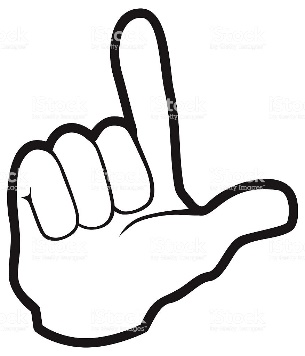 zanejnahraditelnějšího hráčeVE FUTSALOVÉM TURNAJI